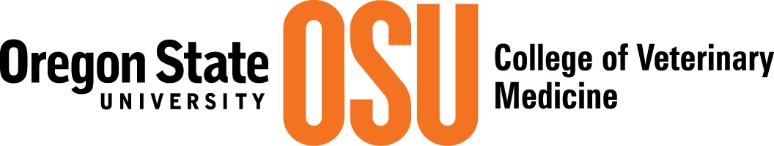 Winter 2020 Year III Class of 2021 MIDTERM and EXAM SCHEDULE VMC 724 Large Animal SurgeryMidterm I 	Monday, February 3rd  Midterm II 	Friday, February 28th VMC 777 Small Animal MedicineExam I	Tuesday, January 21st   Exam II	     	     Wednesday, February 5th  Exam III	     Monday, February 17th   Exam IV	     Monday, March 2nd VMC 771 Large Animal MedicineExam I		     Friday, January 24th Exam II		     Friday, February 14th Exam III	     Friday, March 6th FINAL EXAMS Friday, March 13th                    VMC 786 Animal Behavior (Week before finals)Monday, March 16th 		VMC 774 Medicine LabTuesday, March 17th  		VMC 724 Large Animal SurgeryWednesday, March 18th  	VMC 774 Medicine Lab       			  	Thursday, March 19th     	VMC 771 Large Animal Medicine		Friday, March 20th  		VMC 777 Small Animal Medicines		